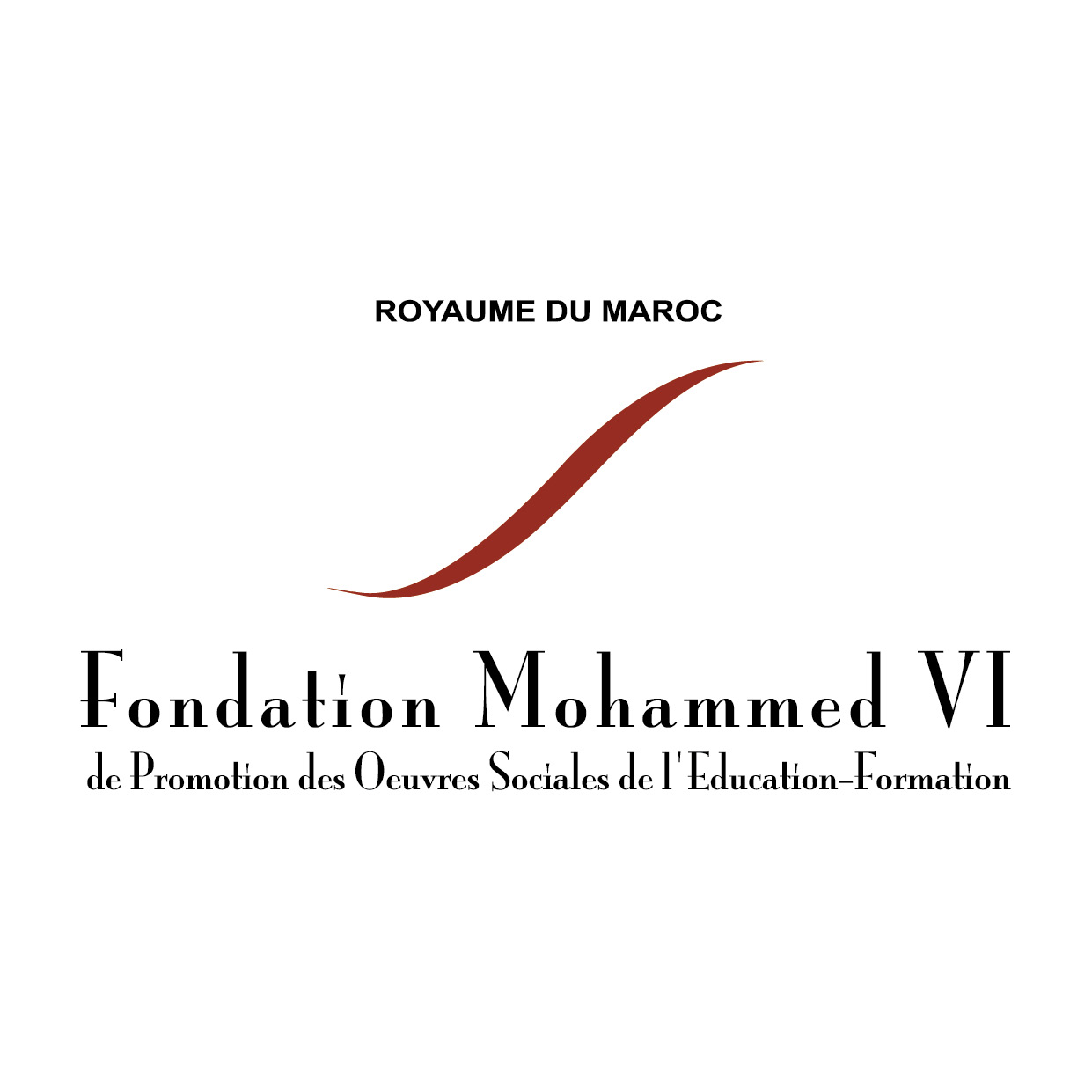 Fondation Mohammed VI de Promotion des Œuvres Sociales de l’Eductaion-FormationAvis de recrutement d’un Ingénieur Analyste BIPositionnement hiérarchiquePôle Support / Direction des Systèmes d’Information, Transformation Digitale et Organisation / Service DéveloppementMissions et attributionDéveloppement BI:Participation à l’identification des besoins en terme du décisionnel (BI) et à l’élaboration des cahiers des chargesRédaction des spécifications techniques et fonctionnelles détailléesMise en œuvre des projets BI :Conception et modélisation multi-dimensionnelleMise en œuvre de l’entrepôt (Data Warehouse)Développement, restitution et ReportingElaboration des rapports d’analyses détailléesMise en œuvre de la stratégie et des projets de DATA-gouvernance :Analyser les données existantesProposer et développer des solutions visant à améliorer la qualité et l’intégrité des données.Assurer la sécurité des donnéesParticipation à la réalisation d’autres types de projets Systèmes d’Information autre que le BIGestion de projets :Gestion complète de projets :Planification, Animation d'ateliers et workshop, Développement, Gestion d’équipe (incluant la montée en compétences), Documentation et Gestion de la configuration, Gestion des risques, Accompagnement des utilisateurs: Formation, conseil, soutien fonctionnel et aide à l'utilisation…Rédaction et mise à disposition des rapports d’état d’avancement des projets pris en chargeProfilFormation :(bac+5)  Ingénieur d’état en Informatique ou master en informatique ou diplôme équivalent .Expérience : 4 ans minimum d’expérience, avec une expérience significative en tant qu’analyste BICompétences techniques et humaines : Maîtrise du volet multidimensionnel et conception du DatawherouseMaitrise d’outils de chargement de données tels que SQL Server Integration servicesMaitrise d’outils de restitution tels que CognosDes connaissances sur d'autres outils (Talend, ou Pentaho, Qlikview…) seront un plusDe bonnes connaissances en gouvernance des donnéesMaitrise des méthodes et outils de gestion de projetsCapacité de synthèse, d'analyse et une très bonne qualité de compréhension fonctionnelleSens de responsabilité, de bonnes qualités relationnelles et communicationnelles, et une aptitude à travailler en équipe